Frequently Asked Questions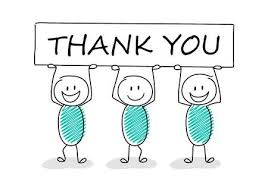 Dear Parents,We start where we left last time, with the cute cartoon figures expressing our emotions. We thank you all for the help, support and encouragement being provided directly to children and indirectly to us, the teachers. You have been wonderful, facing all challenges with grace and poise, inspite of the new territories all of us are trying to conquer.A lot of parents have contacted us, both through calls and emails. Their messages reflected the way we were feeling when we started planning the virtual classes - confused and with a lot of questions in our mind.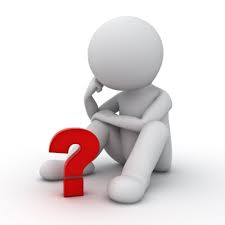 To clarify the doubts that most parents had expressed and answer the questions raised by most of them, which may also be the confusion or question in the minds of most parents, we are indicating a few 'Frequently Asked Questions' with answers.1. Are the VIRTUAL lessons compulsory  ?Answer : No, not at all. We repeat what we had indicated in our first mail to you. If you can help your child with the lessons in the Textbooks without referring to the virtual classes, please go ahead. This way the child can avoid looking at the monitor for long periods of time. You may teach all the subjects or most of the subjects or even a few of the subjects without looking at the virtual lessons sent by the school.To this end the school has sent you the details of lessons planned to be completed in the month of June & July, 2020 and has also set only the questions at the end of every lesson in the Textbook as homework. You too may ask the kids to answer only those, when you teach the lessons yourself, you need not refer to the virtual lessons even for the questions set as homework.2. Why is a Timetable not given  ?Answer : A Timetable is not given for the simple reason that there is no Timetable. We did not want kids of Std I to Std VIII to be online without their parents. We were also worried as to what would happen if there are more than one or two kids at home. The way it is planned now, parents can sit with each child to their convenience and do the lessons. Maths may be done in the morning, English can be enjoyed in the evening, History may well become a bedtime story :)We want all of us- teachers, parents and of course kids to enjoy learning.3. The explanation given in the uploaded lesson is insufficient. My child does not understand the concept even though we have gone through the video three or four times. Can the teacher have a 'Live' class on this topic for all children ?Answer : If the concept is not clear, as suggested in our first mail, please make a call to the concerned teacher and she/he can teach the concept one-to-one exclusively for your child. As we have discussed we do not want 'Live' classes for the kids of Middle & Junior section for reasons explained in Point 2.4. The School is sending too many lessons, why don't you slow down ? Homework becomes too heavy. Is it compulsory for kids to do the homework ?Answer : Actually, the School is sending very less number of lessons - for the entire week, we send only 5 lessons in English, 5 in Maths, 1 in Computer and 2 each in the other subjects - we repeat, for the entire week.As far as homework goes, it would be better if kids completed one homework in English and one in Maths everyday. For all the rest they may take a week's time. It is better that all the children do the homework ie the work set because only then will they understand the concept completely. If they have any doubt in answering the questions, they should revisit the lesson, to understand the concept better. Even if parents are teaching the lessons without referring to the virtual lessons sent by the school, we suggest that children are made to answer the questions given in the end of the lesson. These can be submitted to the concerned teacher later on when the government permits children to come to school but the work must be completed without delay now.5. We are receiving too many mails everyday and the child is discouraged seeing them.Answer : The Vice Principal is sending a separate mail  to all parents with step-by-step guidelines on how to disable the 'email notifications' from  student's account in Google classroom. Once you do this, you will not get any notification. You just have to go to the designated classroom as indicated by the Class code, see the work set and do it. 6. We are unable to access some of the links.Answer : When you had created the Gmail account in the child's name, you should have given your details for certain questions like Date of Birth. If you had given the child's details, you will not be able to access most of the links. Please edit those details to solve the problem of accessing all the links.Hope the above FAQs have been of some help to all. Please do continue to be in touch with us. We are happy and proud to have such wonderful parents as part of our team.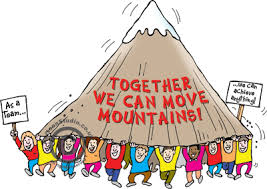 Take care.Be safe.Nirmala8th July, 2020